Ponavljanje in utrjevanje znanja, 30. 3. 2020 Units 3–5; Pet Show, Lunchtime, Free TimeV vsaki enoti od 1 do 5 smo brali te povedi. V Student's book so označene z 'Phonics focus'.Listen, Read , Draw , Write: Poslušaj, preberi, nariši in napiši: An elephant in olive underpants https://www.youtube.com/watch?v=EhgkVjQKKu0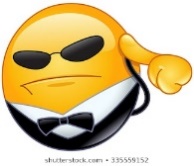 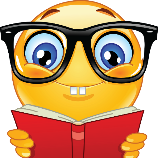 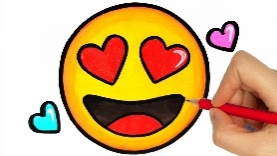 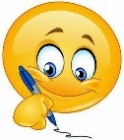                 SB, p. 17: 'A fat rat in a black bag.'                 SB, p. 33: 'Ken and his ten red pens.'                 SB, p. 49: 'This is Tim and his silly sister Kim.'                 SB, p. 65: 'Polly stops at the shop for a hot dog.'                 SB, p. 81: 'Mum jumps in the mud with the ducks.' Zgoraj imate povedi, prepisane iz učbenika. Prepiši si jih v zvezek. To so kratki samoglasniki (Short Vowels), združeni v zgornji povedi o slonu. Poslušaj in primerjaj izgovor z zapisom.Short Vowels/a, e, i, o, u/Fun Phonics https://www.youtube.com/watch?v=qqWVCYDdBug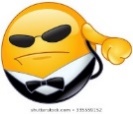 Make a poster Our Week, SB. 91 in nalogo v WB, p. 69.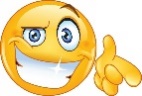  Preglej enote 3–5 v SB in WB. Če ne moreš poslušati posnetkov ali če potrebuješ pomoč ali rešitve, mi piši e-mail na nov gmail: andzup@gmail.com Dokončaj manjkajoče naloge in hkrati utrjuj znanje, lahko tudi samo preko iger https://interaktivne-vaje.si/02_osnova/predmeti_meni/anglescina_meni_4_5.html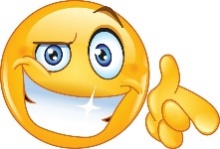 Prosim, da mi še ostali pošljete vaše priprave na govorni nastop, torej opis hišnega ljubljenčka oz. živali do srede, 1. 4. 2020. V kolikor boste nalogo izpolnili, Vas bom pohvalila še v eAsistentu). EXCELLENT JOB! Pohvaljeni tisti, ki ste to nalogo že opravili. Simbol si prerišite k opisu živali ;).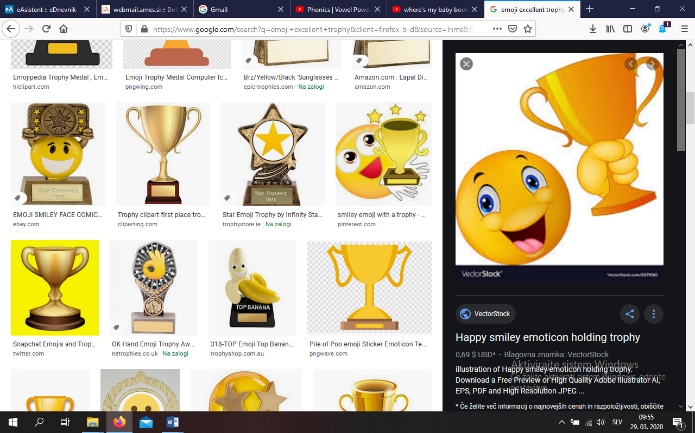  *DODATNO DELO (lahko, ni treba): Ogledaš si naslednje COOL risanke/pesmice o kratkih in dolgih samoglasnikih in še drugih zabavnih kratkih povedi. Če si to počel, napišeš v zvezek, kaj od tega si naredil in zraven dorišeš cool emoji (kul čustvenček).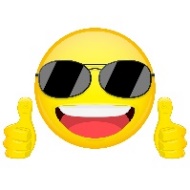 The Vowel Song: Long and Short Vowel Sounds/English Songs/Scratch Garden https://www.youtube.com/watch?v=4TjcT7Gto3UJolly phonics vowels https://www.youtube.com/watch?v=dxstgevo7_oJolly Songs A–Z https://www.youtube.com/watch?v=euxN7LGOoLcPhonics – Learn to Read/Vowels https://www.youtube.com/watch?v=XKxmwvjGmlo *DODATNO DELO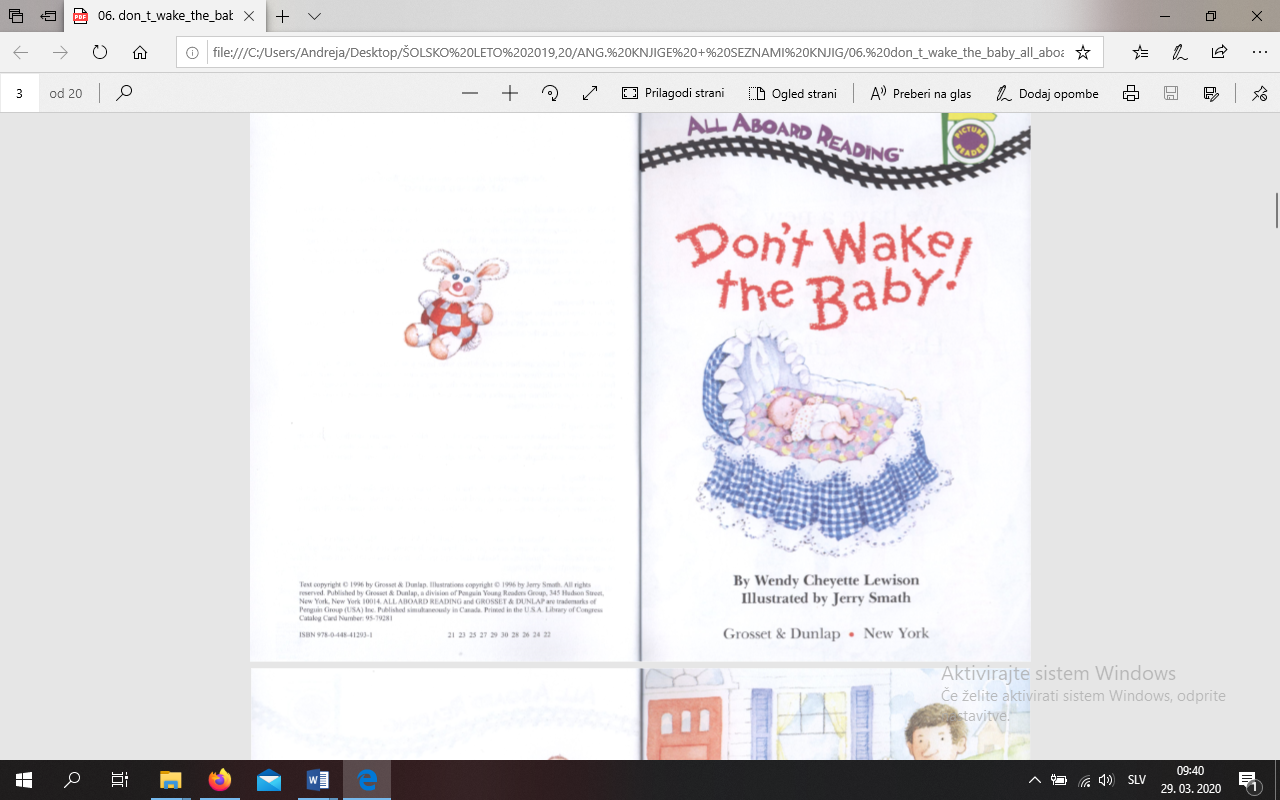 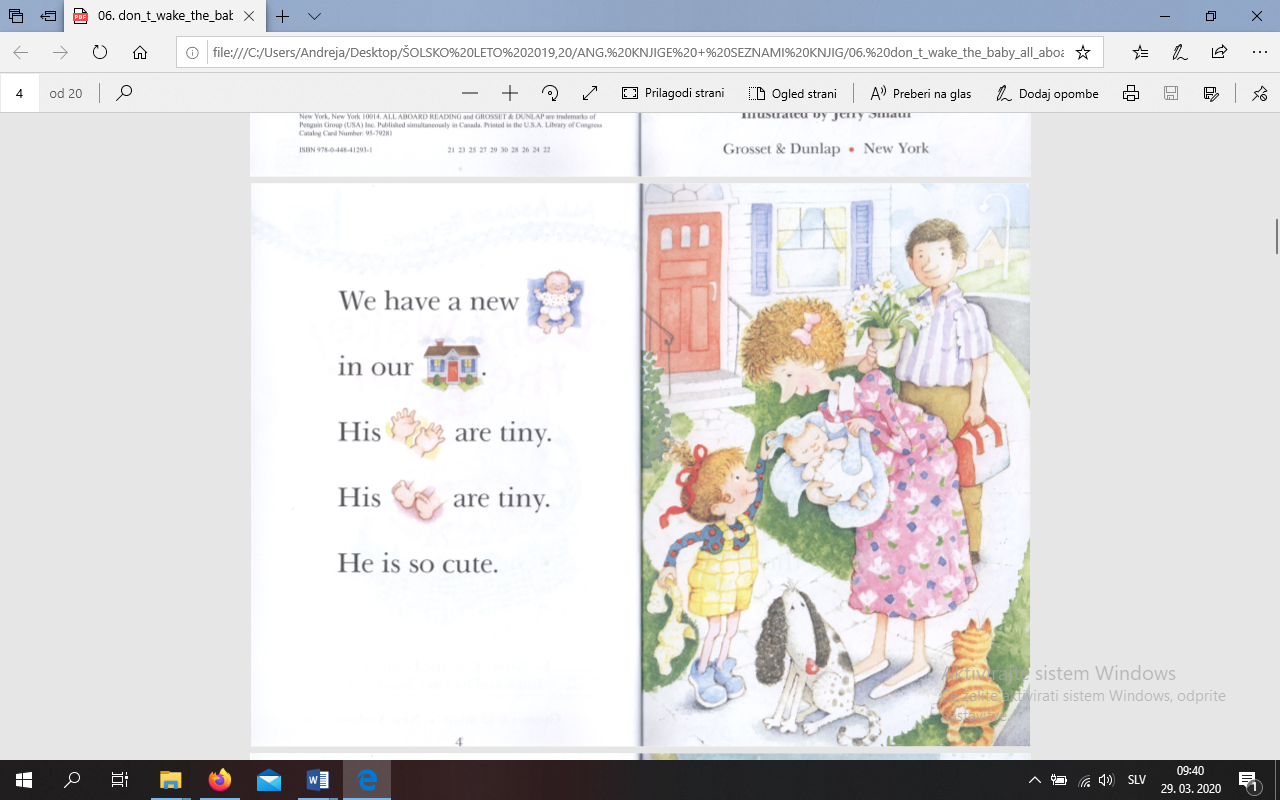 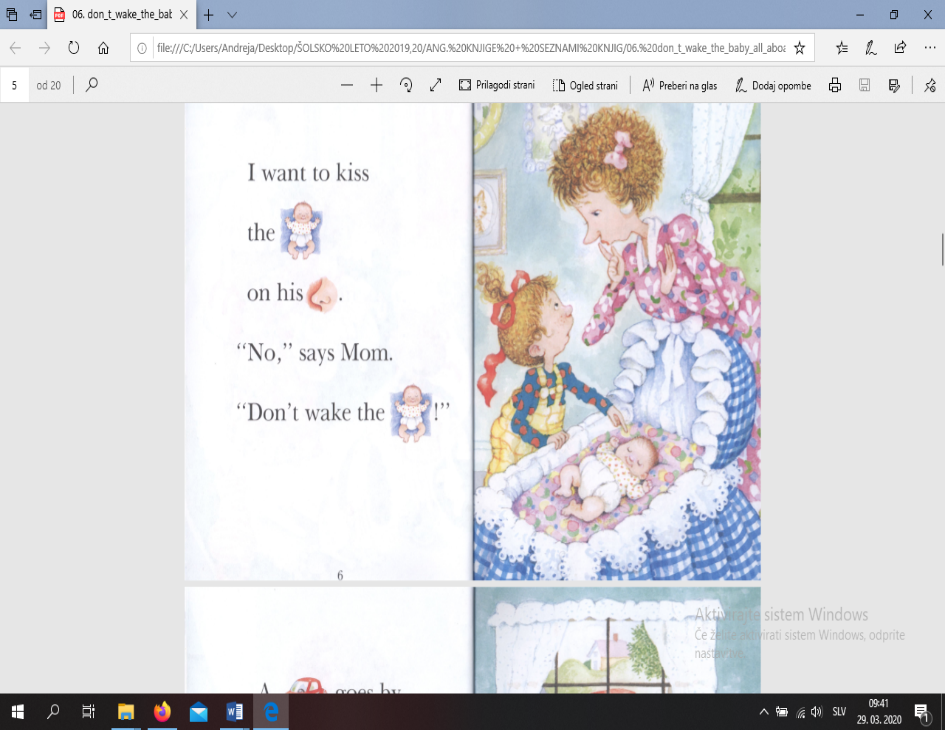 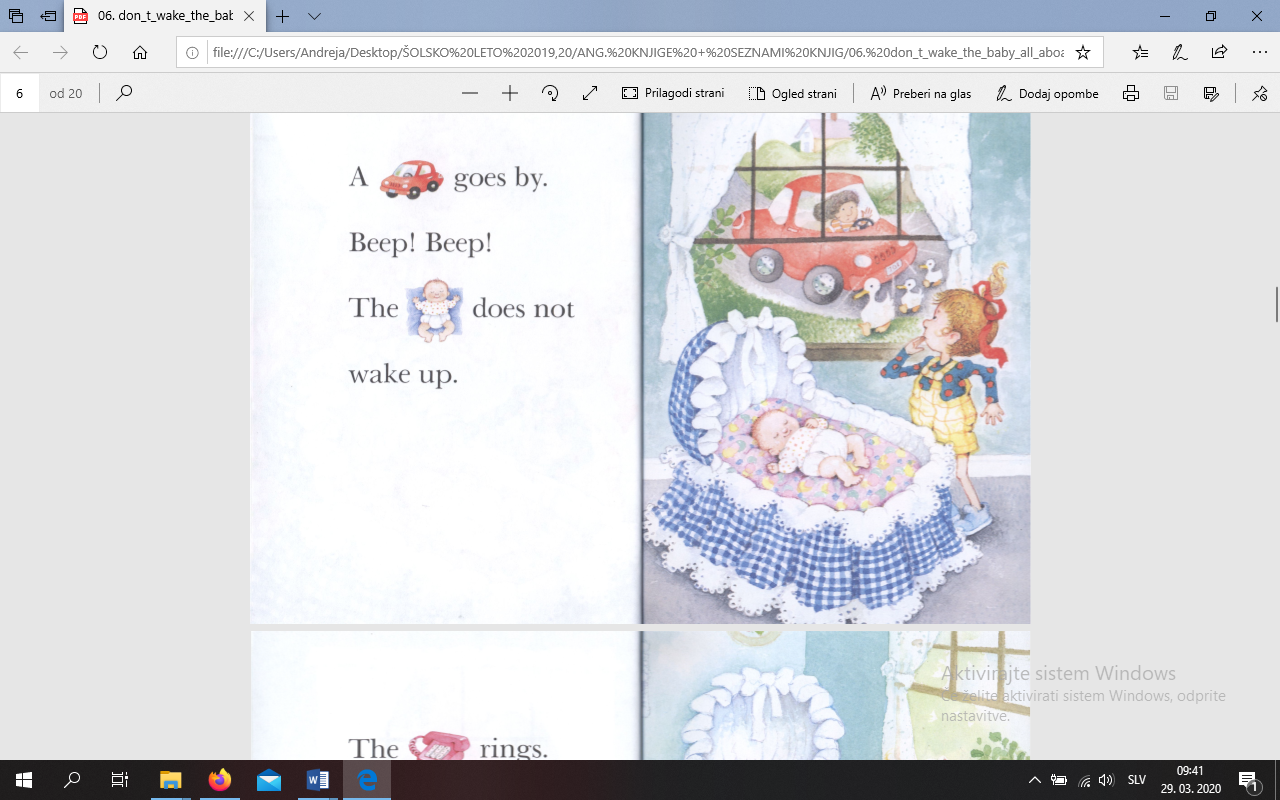 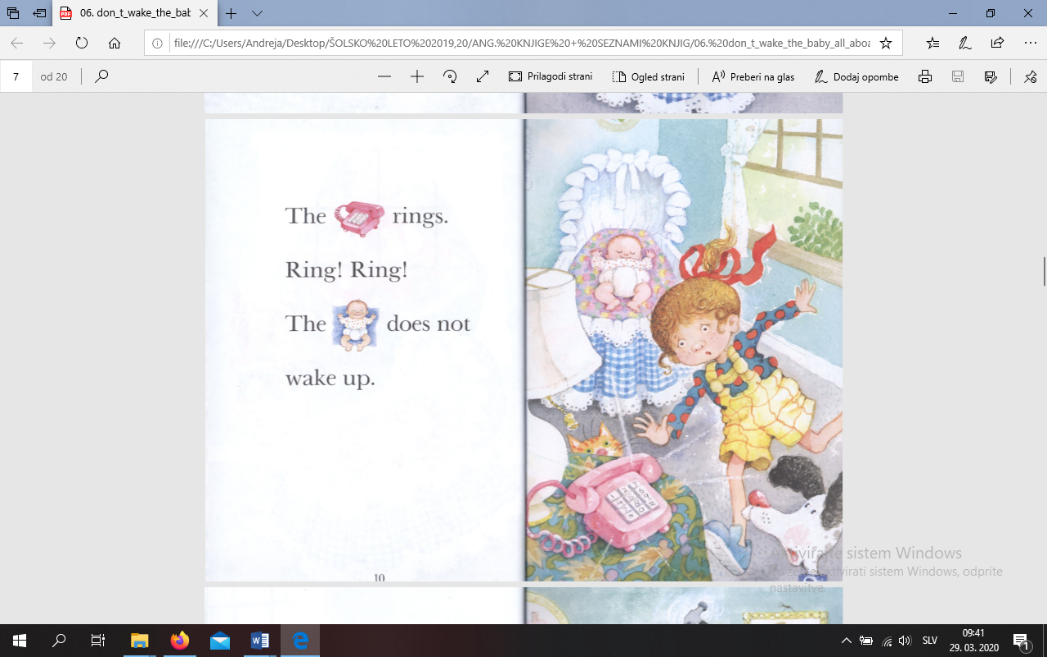 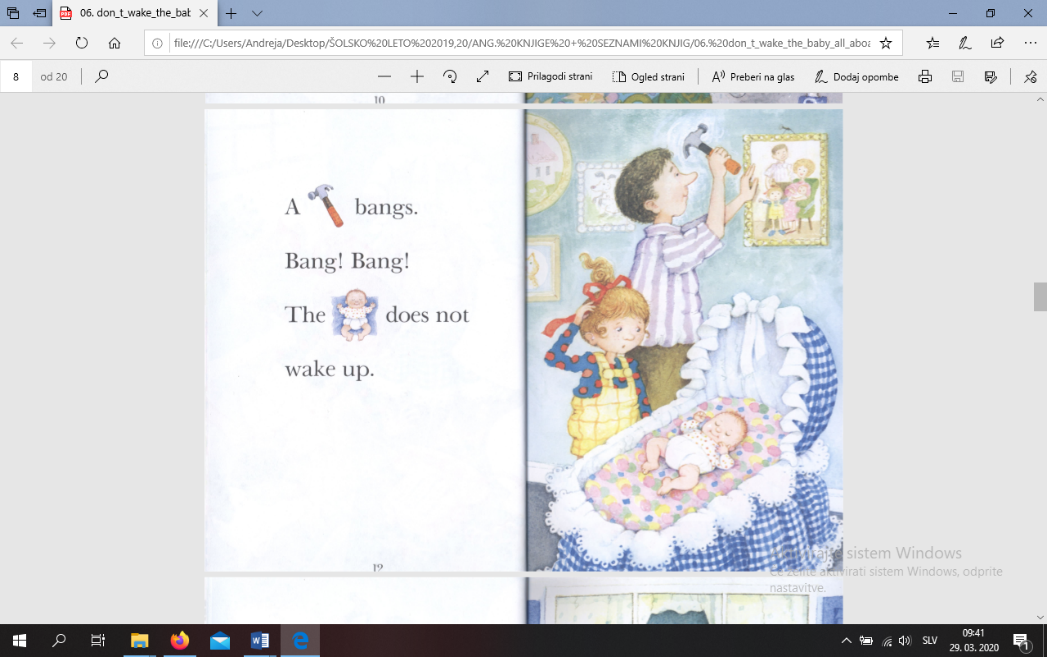 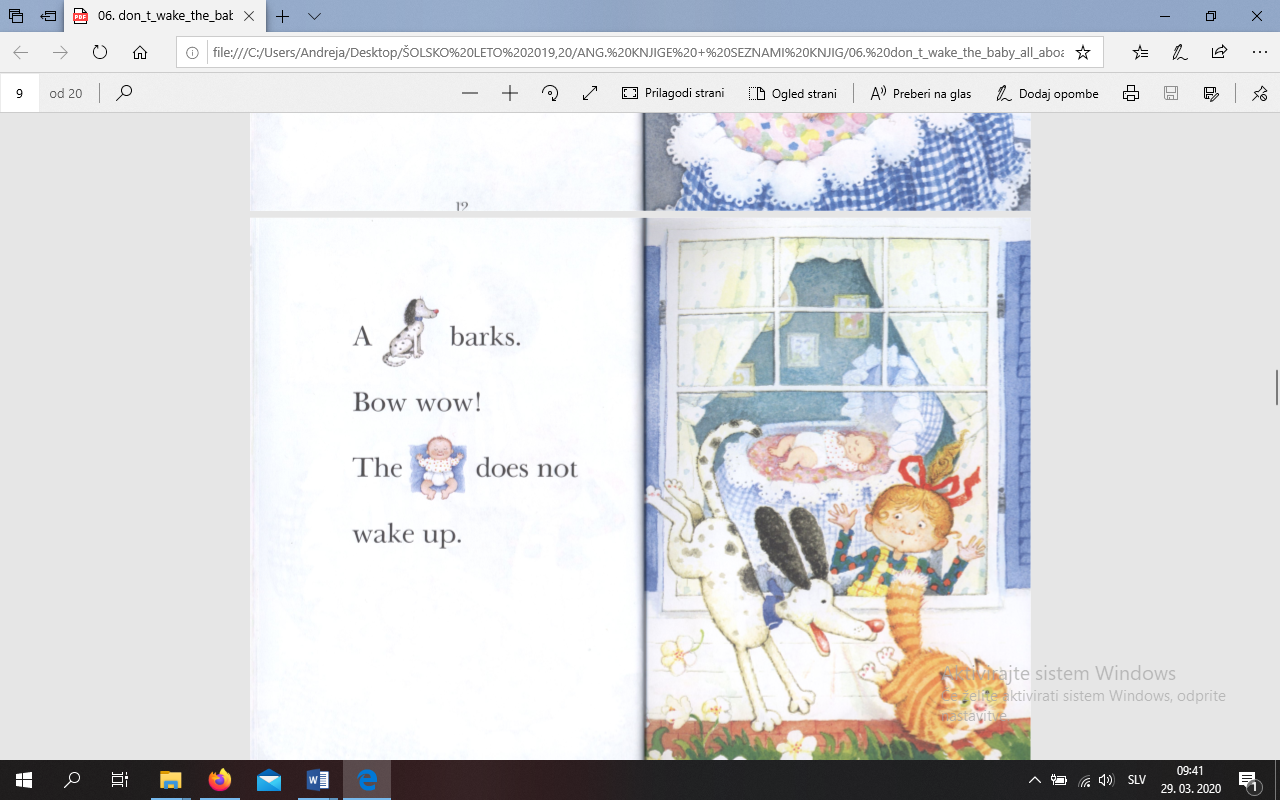 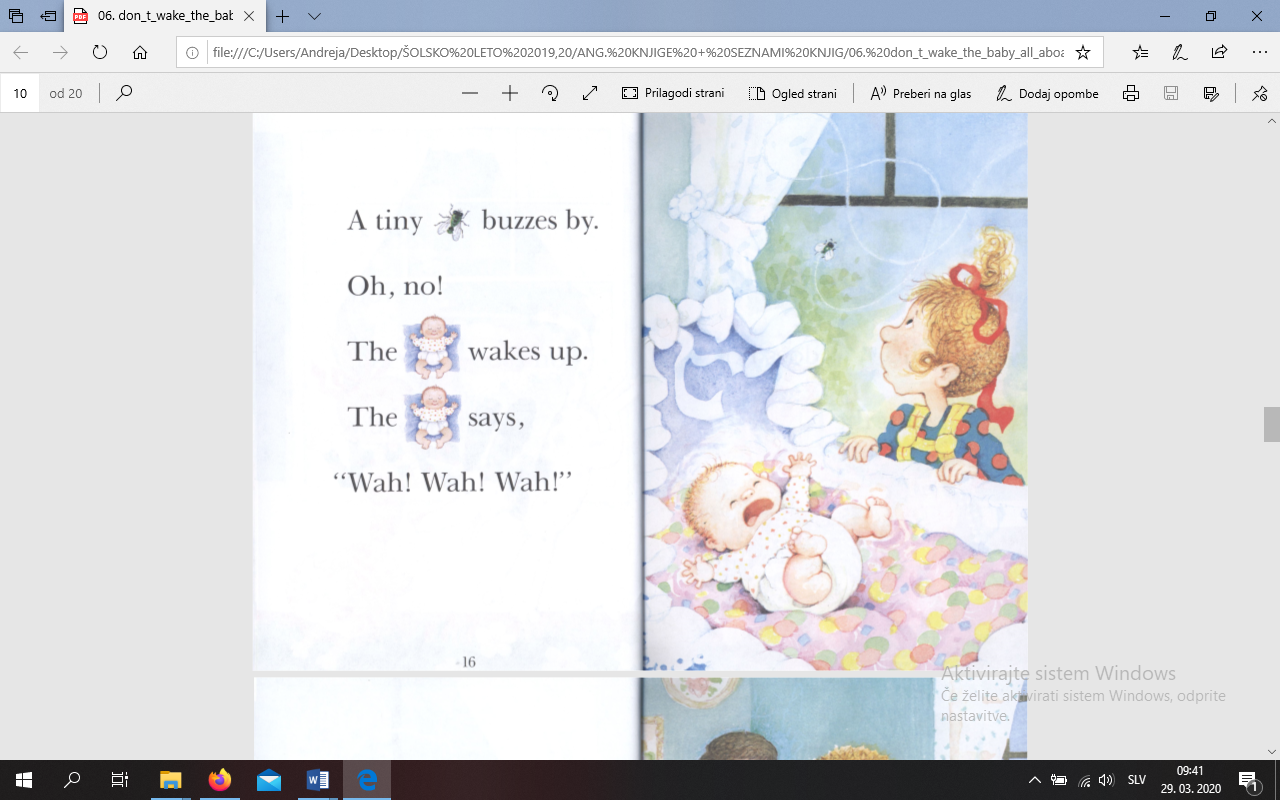 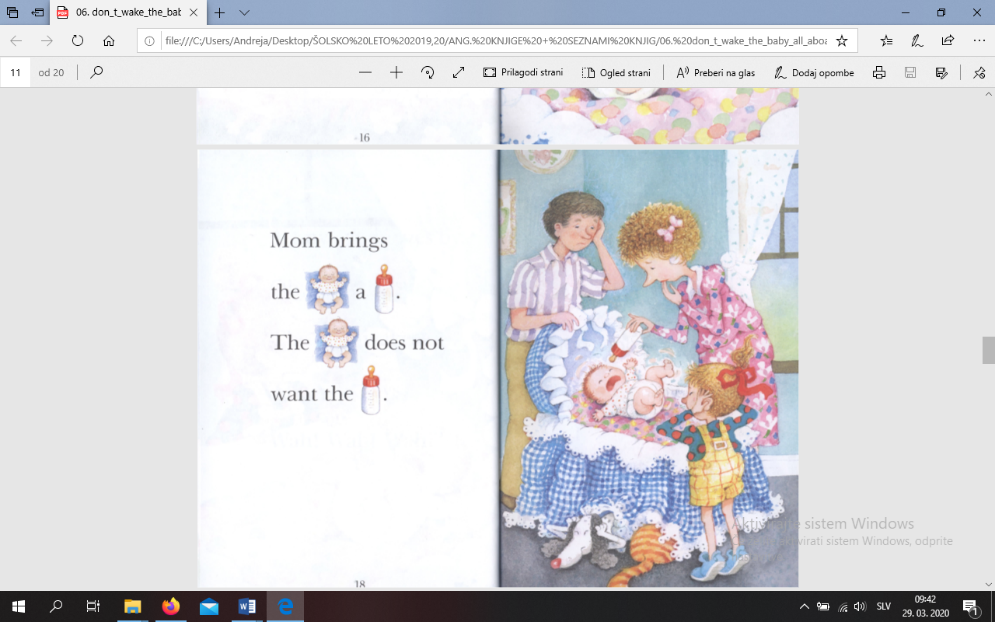 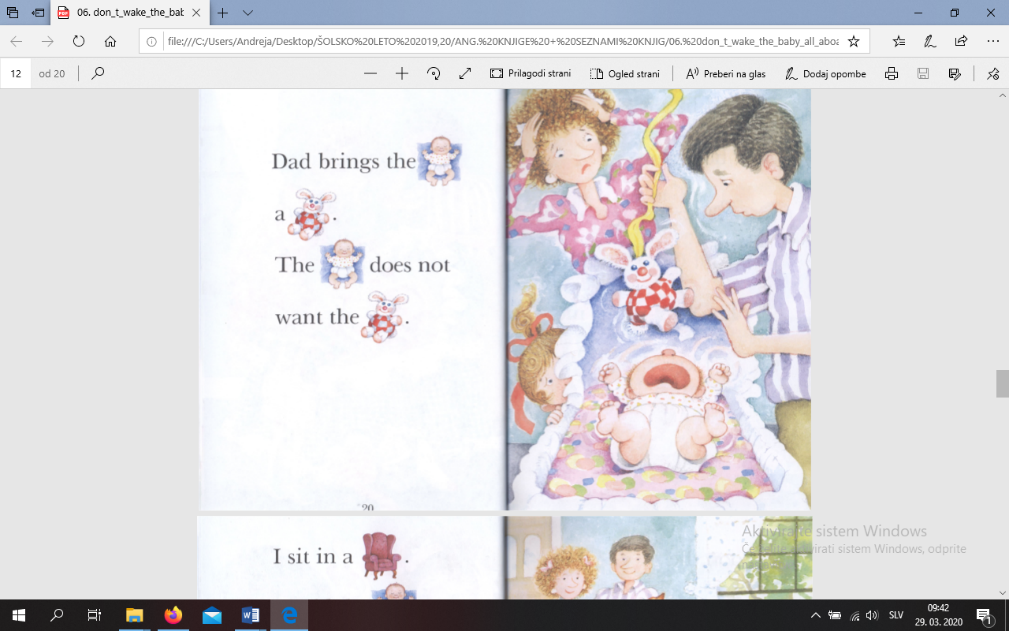 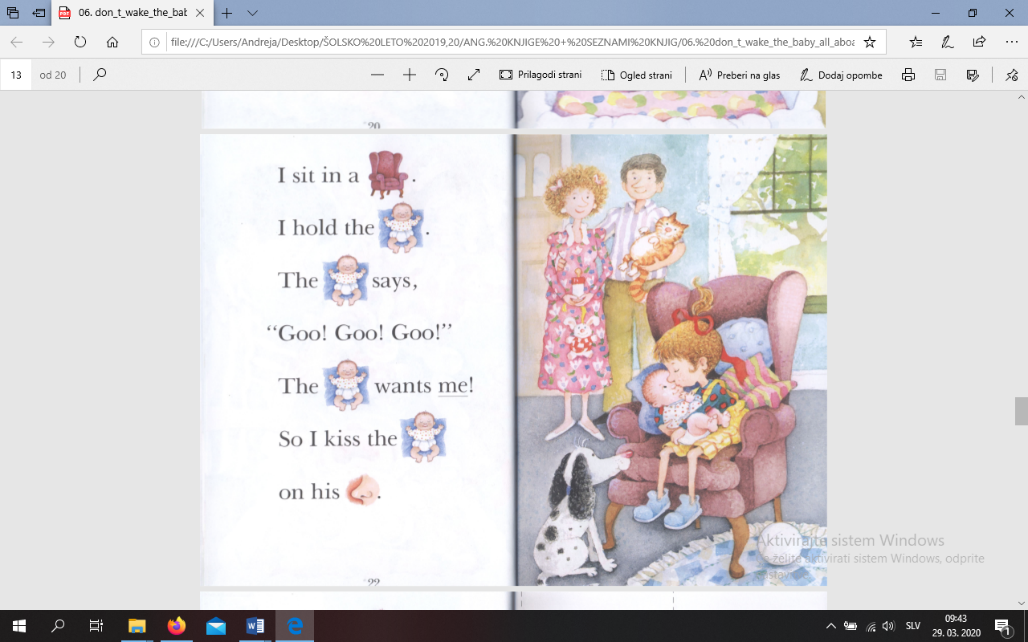 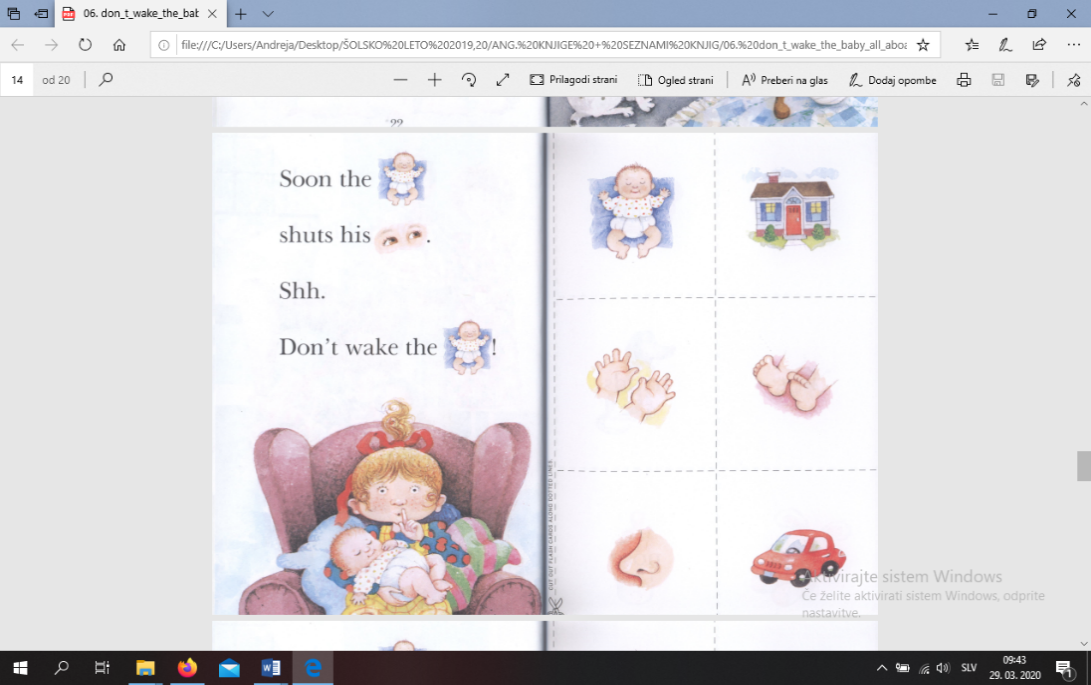 Komur je ta slikanica prelahka za branje, naj mi to napiše v e-pošto oz. naj bere težja besedila na teme hrana, živali, prosti čas …Kind regards from your English teacher,                                                      Miss or Mrs Zupančič                                                                                Ponavljanje in utrjevanje znanja, 1. 4. 2020  Če še ni - učenec pregleda in reši naloge v enotah 3–5 v SB in WB. Enote v UČB = SB in DZ = WB.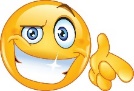 Učenec naj utrjuje znanje, lahko samo preko teh poučnih iger https://interaktivne-vaje.si/02_osnova/predmeti_meni/anglescina_meni_4_5.html  Izbere igre po obravnavanih temah Animals, Food and drink, Free time, Days, Body, Numbers 1–20, OSTALO (he, she, a, an, word order).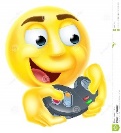 Svetujem, da učenec glasno bere v angleščini MINIMALNO 10 min, 3-krat na teden. Naslov besedila, ki ga je prebral, lahko zapiše v zvezek.NEKAJ PREDLOGOV ZA SAMOSTOJNO BRANJE V ANGLEŠČINI:Besedila iz SB (UČB.), WB (DZ) s pomočjo zvočnih posnetkov.Učenec najprej posluša, nato sam bere slikanico Where' s my Baby https://www.youtube.com/watch?v=ZdzzNzLARkkUčenec najprej posluša, nato bere s petjem:  Jolly Songs A–Z https://www.youtube.com/watch?v=euxN7LGOoLcUčenec najprej posluša, nato bere s pomočjo risank:  Phonics – Learn to Read/Vowels https://www.youtube.com/watch?v=XKxmwvjGmloUčenec najprej posluša, nato bere zgodbe preko youtube-a: vtipkate STORIES/PICTURE BOOKS READ ALOUD ALI LIVE BOOKS READ ALOUD  https://www.youtube.com/results?search_query=PICTURE+BOOKS+READ+ALOUDUčenec najprej posluša kratke zgodbe, nato bere besedila iz spletne strani: BRITISH COUNCIL Short Stories https://learnenglishkids.britishcouncil.org/short-stories*DODATNO DELO (lahko, ni pa treba):  Write your own short story/Napiše svojo kratko zgodbo v angleščini.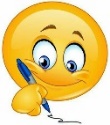 Kind regards from your English teacher,                                                                                                                            Miss or (ali) Mrs Zupančič